PROGRAM DELA UČENCA NA DOMUV ČASU PREKINITVE VZGOJNO-IZOBRAŽEVALNEGA PROCESA Športne aktivnosti izvajajte vsakodnevno oz. čim večkrat na teden, saj šport in gibanje pripomoreta k izboljšanju imunskega sistema. VAJE ZA RAZVOJ VZDRŽLJIVOSTIhoja in tek Vadbo začnemo s krajšimi razdaljami v počasnem tempu, razdaljo postopoma povečujemo, počasi pa povečujemo tudi intenzivnost – hitrost Namesto hoje in teka lahko tudi kolesarite ali rolate.Priporočamo, da iz pestre ponudbe vaj za razvijanje vzdržljivosti izberete tiste, ki vam bodo najbolj ustrezale glede na vaše želje, počutje, gibalna znanja, sposobnosti in letni čas.VAJE ZA RAZVOJ MOČIDvigovanje trupa (vaje za moč trebušnih mišic)Zakloni (vaje za moč hrbtnih mišic)Sklece, sprva na kolenih (vaje za moč iztegovalk rok)Sonožni  in enonožni poskoki (vaje za moč nožnih mišic)NALOGE:        NAPOTKI ZA PRAVILNO VADBO:Vsako vadbeno enoto začnete z lahkotnim raztezanjem in dvigom telesne temperature z lahkotnim tekom ali hojo. Po vsaki vaji za moč mišične skupine naredite ustrezne raztezne in sprostilne vaje za to mišično skupino.Vadite postopno, redno (2- do 3- krat na teden). Začnite s 1. stopnjo in ko z lahkoto opravite število ponovitev v prvi stopnji, preidite na 2. stopnjo.VAJE ZA RAZVOJ GIBLJIVOSTIDinamične gimnastične vajeKroženje z glavoKroženje z rokami naprej – nazaj, soročno ali enoročnoBočni zamahi Predkloni – zakloniOdkloniKroženje z boki, kroženje s trupomZamahi z nogami naprej in nazajVaje delamo v serijah (1 do 3 serije) z 10-15 za posamezno mišično skupino ali sklep.Statične gimnastične vajePri tej metodi raztezamo mišice in sklepe in se ob tem duševno in telesno sproščamo z vztrajanjem 20- 30 sek. v določenem položaju. V ta položaj z raztezanjem preidemo sami z zelo počasnim in previdnim gibanjem. Klek (iz kleka se počasi uležemo preko pet na hrbet)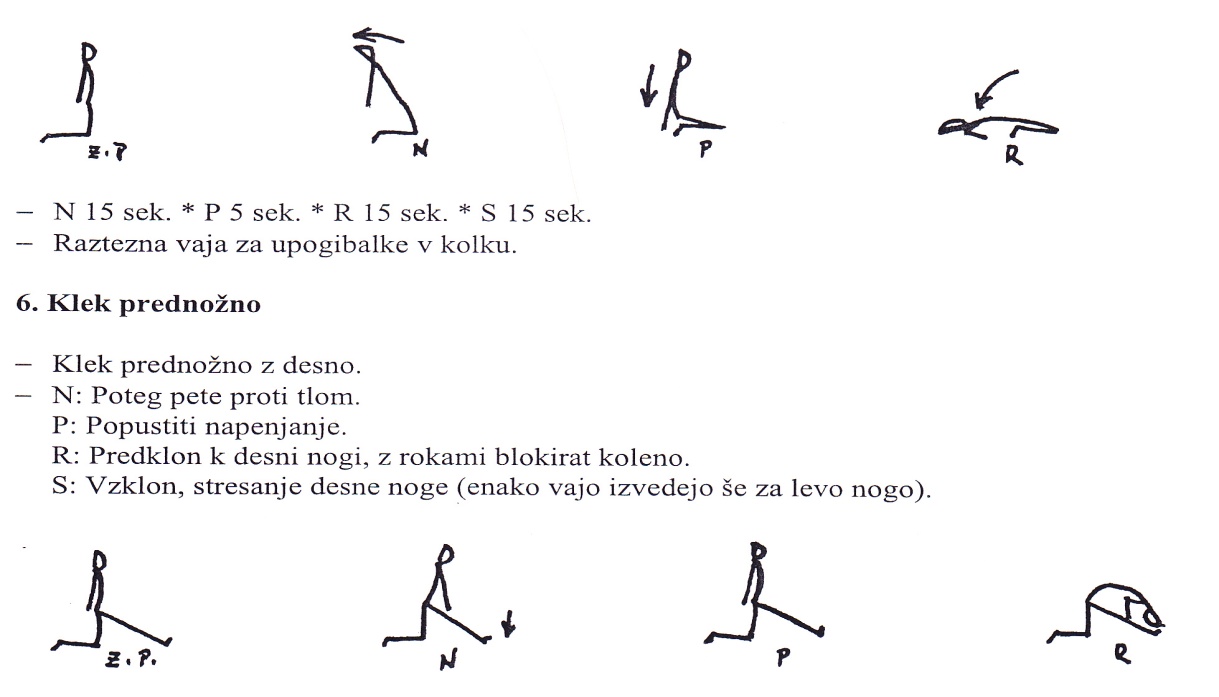 Klek prednožno (na eni nogi klečite, drugo pa imate stegnjeno pred sebe; poskušate se predkloniti in prijeti za prste na nogi)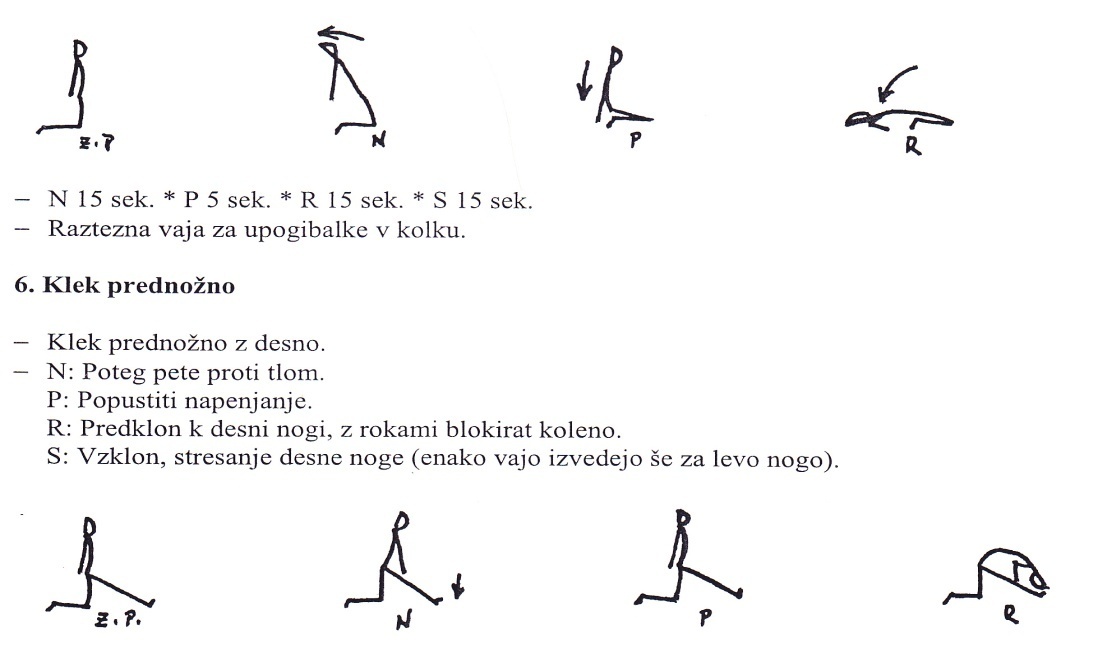 Zaročenje (stojite in iztegnjene roke potisnete nazaj in navzgor)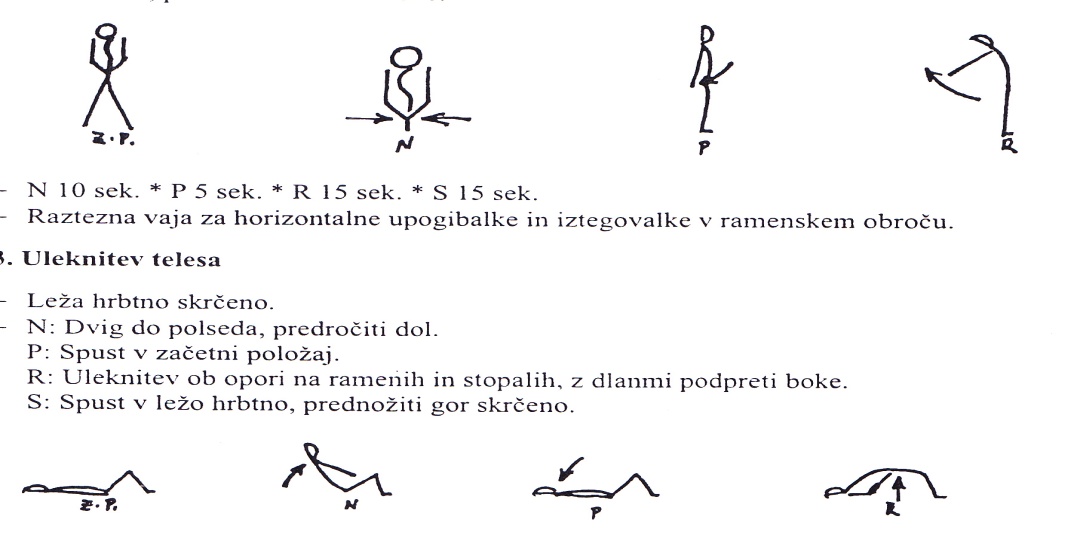 Uleknitev telesa (uležite se na hrbet in dvignite boke)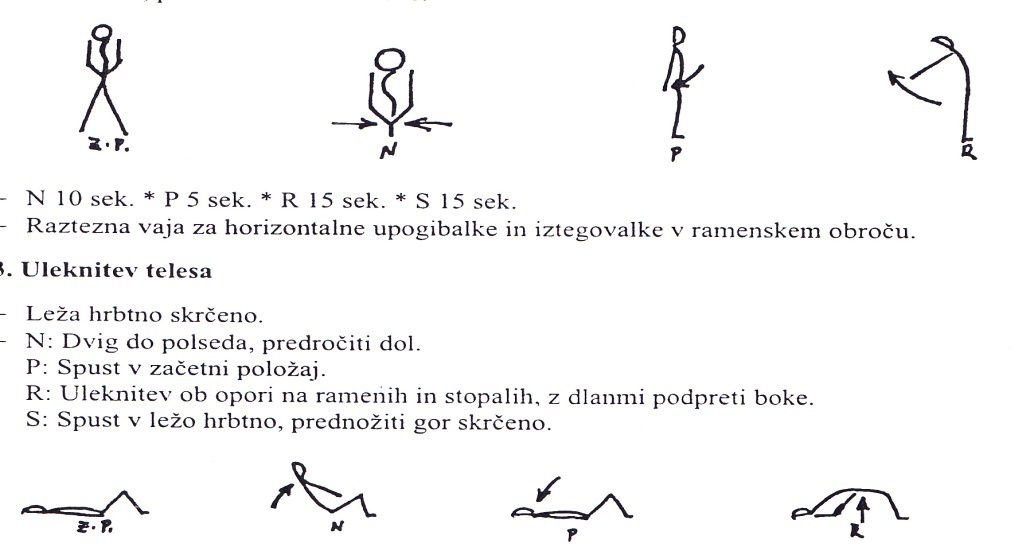 Raztezanje izvajamo redno, vsak dan, postopno, počasi in umirjeno. Mi se nagibamo k temu, da naj učenec vaje za izboljšanje osnovne telesne priprave izvaja v naravnem okolju (gozd, travniki, sprehajalne poti …). S temi nalogami dopolnjujemo aerobno vadbo z vajami za moč, gibljivost in sprostitev. Takšna vadba osnovne telesne priprave je še posebej koristna, saj je narava najboljša telovadnica. Vse zgoraj omenjene vaje lahko izvedemo kjerkoli v naravnem okolju in si tako sami ustvarite »trim stezo«.GRADIVO JE OBJAVLJENO TUDI NA SPLETNI STRANI ŠOLE.Športni pedagogistopnjastopnjastopnjastopnjaskicaDvigovanje trupa2 x 102 x 153 x 153 x 20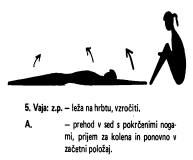 Sklece, sprva na kolenih2 x 5(na kolenih)2 x 10(na kolenih)2 x 52 x 10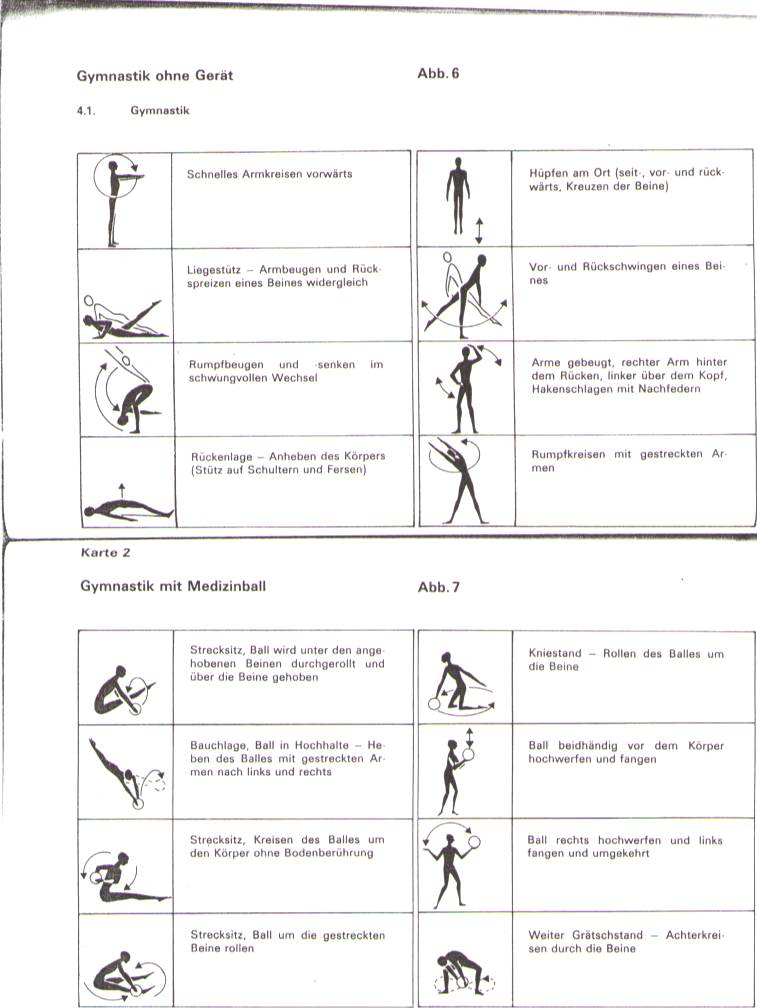 Zakloni2 x 102 x 153 x 103 x 15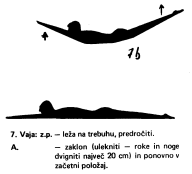 Sonožni poskoki (lahko tudi čez kolebnico)2 x 10 ali 2 x 5 (s kolebnico)3 x 10 ali 3 x 5(s kolebnico)3 x 15 ali 3 x 10(s kolebnico)3 x 20 ali 3 x15(s kolebnico)